Slijepi zemljovid Grčke, Albanije i Malte:Ucrtaj: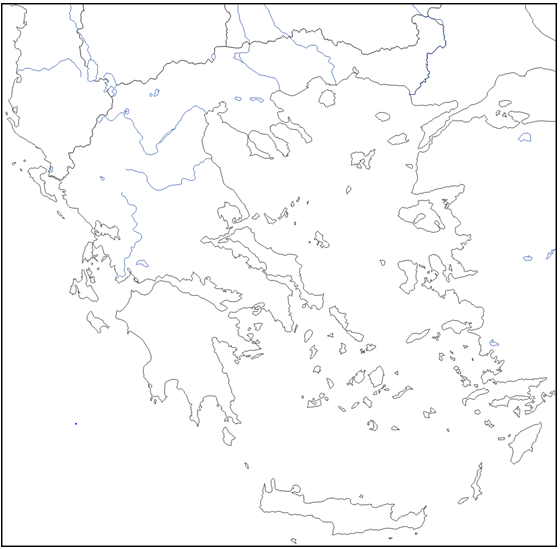 